8200 Coral Sea Street NE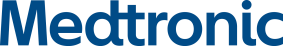 Mounds View, MN 55112www.medtronic.comFormulário de confirmação do cliente<Urgente: Correção de Dispositivo Médico>Adaptador de Monitoramento da Temperatura do Oxigenador Affinity Fusion™ Nome do cliente: ______________________________________________			Número da conta: ____________________________________		Endereço: ____________________________________________________			País, Cidade, Estado, CEP: ______________________________________________			Para preenchimento apenas por clientes da Medtronic – Por favor, preencha todos os campos abaixo e devolva todas as páginas imediatamente.Ao assinar este formulário, confirmo que li a Carta de notificação de <Correção urgente de dispositivo médico>, datada de dezembro de 2022, do Adaptador de monitoramento de temperatura do oxigenador Affinity FusionTM da Medtronic e tomei as medidas apropriadas.Preencha e assine o formulário conforme indicado abaixo e envie um e-mail para rs.fcacardiolatamssc@medtronic.com Nome do cliente (impresso): ____________________________________________		Data:_______________________	(Nome, Sobrenome)		                   (DD-MMM-YYYY)Cargo do cliente (escrito): _______________________________________________	Assinatura do cliente (Tinta): _______________________________________________________________	
Telefone: ___________________________________________________	Nota: O destinatário pode continuar a receber lembrete deste aviso até que uma resposta seja recebida. Se houver algum campo do formulário que você não conhece ou sobre o qual não possui informações, coloque N / A ou cancele o espaço com uma linha. Os campos nome, assinatura, data e país devem ser sempre preenchidos. Por favor, note que os formulários com espaços em branco não são aceitos como válidos.Instruções: Para fins de cumprimento de exigência legal, solicitamos o preenchimento e assinatura desse registro de contato, assim que recebido, para que possamos comprovar o repasse da notificação junto à ANVISA. Favor encaminhar uma cópia digitalizada para a Qualidade Medtronic, para o e-mail: jessica.p.bautista@medtronic.com e rsfcacardiolatamssc@medtronic.com.